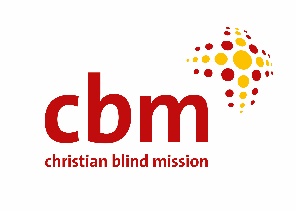 SUPPLY AND DELIVERY OF NEW MOTOR VEHICLESALL BIDDERS ARE ADVISED TO READ CAREFULLY THIS TENDER DOCUMENT BEFORE MAKING ANY BIDCBM Christoffel-Blindenmission Christian Blind Mission e.V 11 Ring Road, ParklandsP.O. Box 58004-00200,  Nairobi, KENYATel: Phone: +254 (20) 3751 798 / 3751 654 / 3742 709Mobile : +254 731 09 0014
Email : procurement.nairobi@cbm.orgDecember 2021SECTION I: GENERAL INSTRUCTIONSCBM Christoffel-Blindenmission Christian Blind mission e.V is an international Christian disability and inclusive development organization whose primary purpose is to improve quality of life of the world’s poorest persons with disabilities and those at risk of disability, who live in the most disadvantaged societies.  Each bidder is required to provide all the information as per the tender document, clearly indicating the information required. CBM will examine the documents for completeness and responsiveness as per the information provided. The completed bid documents should be signed and initialed by Director or Senior Management of the firm/company and initialed on each page and signed and stamped on the last page.As part of the review process, the tender committee may request the bidder for a site visit at its premises to view the proposed vehicles or invite the prospective firms for a presentation. The information provided by all bidders shall be strictly confidential. SECTION II: INSTRUCTION TO BIDDERSThis invitation is open to all firms/companies who can demonstrate ability to supply and deliver the requested motor vehicles. The Tender Document comprises the documents listed below: -Instructions to biddersSpecifications and requirementsSchedule of items and priceTender formsThe bidder is expected to examine all information, forms, terms and specifications in the tender document. Failure to meet all the requirements of the tender may result to rejection of the tender application.   A prospective bidder  requiring any clarification of the tender document may notify the tender committee in writing at procurement.nairobi@cbm.org. The committee will respond in writing to any request for clarification of the tender documents, which it receives not later than five days prior to the deadline for the submission of tenders.Tender Prices and CurrenciesThe bidder shall indicate on the appropriate Price Schedule, unit prices and total tender price of the items proposed to supply Prices quoted by the tender applicant shall be fixed during the tender validity period and not subject to variation. The Price quoted shall be in Kenya Shillings.The tender shall remain valid for 90 days after date of tender.In exceptional circumstances, the committee may solicit the bidder’s consent to an extension of the period of validity. The request and the responses thereto shall be made in writing. Tenders must be received by the tender committee at the following address and a PDF,          copy sent to procurement.nairobi@cbm.org :- Tender CommitteeCBM Christoffel-Blindenmission Christian Blind Mission e.V 11 Ring Road, ParklandsP.O. Box 58004-00200,NAIROBI, KENYANo tender document may be modified after the deadline for submission of tenders.Due to COVID protocols, the tender committee will communicate on email to                all bid applicants and will not have a public opening. To assist in the examination, evaluation and comparison of tenders the tender committee may, at its discretion, ask the bidder for a clarification of its tender. The request for clarification and the response shall be in writing, and no change in the prices or substance of the tender shall be sought, offered, or permitted. The tender committee will award the contract to the successful bidder (s) whose tender has been determined to be substantially responsive and the bidder is determined to be qualified to supply the motor vehiclesNotification of Award: Prior to the expiration of the period of tender validity, the tender committee will notify the successful bidder in writing that the tender application has been accepted. Contacting CBM Employees: No bidder shall contact any of CBM employees on any matter relating to its tender, from the time of the tender opening to the time the contract is awarded.  Any effort by a bidder to influence the tender committee in its decisions on tender evaluation, tender comparison, or contract award may result in the rejection of the bidder’s tender.SECTION III – SPECIFICATIONS & REQUIREMENTSTechnical SpecificationsBidders are requested to submit with their offers detailed specifications, drawings, catalogues, for the motor vehicles they intend to supply.Bidders must indicate whether the motor vehicles quoted for comply with each specified requirement.Deviations from the basic requirements, if any, shall be explained in detail in writing with the offer. General RequirementThe quoted motor vehicles will be supplied as quoted with complete accessories/extras.Tenders must offer items with warranty and after sales service; Bidders shall submit details of fittings, catalogues of items which shall be supplied as optional extras, and cost of such extras to be quoted for separately; The tender committee shall carry out inspection and tests for quality at bidder’s premises before supply and delivery;In case of defects or non-compliance with the specifications quoted, the purchaser has the right to reject the motor vehicles. SECTION IV: SCHEDULE OF ITEMS AND PRICES Motor VehiclesAccessories /ExtrasAuthorized Official: Name Signature		
Date			Stamp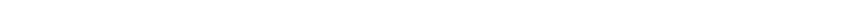 SECTION IV	-	FORMS OF TENDER Appendix 1: Confidential Business QuestionnairePart 1 GeneralBusiness Name………………………………………………………………………………Location of business premises; Country/Town…………………………………………..Plot No…………………….Street/Road……………………………………………………Postal Address………………………..Tel …………………………………………………No…………………………………………………………………………………………….Fax No……………………………………………………………………………………….E-mail…………………………………………………………..……………………………Nature of Business……………………………………………………...............................Current Trade License No………………….Expiring date……………………………….Maximum value of business, which you can handle at any time:   Kshs……………………………………………………………………………………………Name of your bankers………………………………………………………………………Branch………………………………………………………………………………………Part 2 (a) – Sole ProprietorYour name in full…………………………………………………Age…………………………….Nationality……………………………………Country of Origin………………………………*Citizenship details………………………………………………………………………………….Part 2 (b) – PartnershipGive details of partners as follows:Name in full, Nationality, citizenship details and shares………………………………………………………………………………………………………..…………………………………………………………………………………………………………………………………………………………………………………………………………………..………………………………………………………………………………………………………..………………………………………………………………………………………………………..Part 2(c) - Registered CompanyPrivate or Public……………………………………………………………………………….State the nominal and issued capital of the company –Nominal Kshs…………………………………………………………………………………..Issued Kshs……………………………………………………………………………………..Give details of all directors as follows:Name in full, Nationality, Citizenship Details and Shares………………………………………………………………………………………………..………………………………………………………………………………………………..………………………………………………………………………………………………..………………………………………………………………………………………………..………………………………………………………………………………………………..Date…………………………Signature of Applicant………………………………*If Kenyan Citizen, indicate under “Citizenship Details” whether by Birth, Naturalization or Registration.Appendix 2: DeclarationI/We………………………………………………………………..hereby declare:That I/We are not insolvent/in receivership, bankrupt or being wound up, business activities not suspended/not subject to legal proceedings.That I/We have legal capacity to enter into contract.That I/We have fulfilled obligations to pay taxesThat if the legal, technical, financial position, or the contractual capacity of the firm changes, we commit ourselves to inform you and acknowledge your sole right to review the pre-qualification made.That I/We understand that I/We shall be disqualified should the information submitted here for purpose of seeking qualification be materially inaccurate or materially incomplete.That if pre-qualified, I/we undertake to participate in submission of a tender or quotation when called upon to do so.Name…………………………………………………………………………………..Designation………………………………………………………………………..Signature……………………………………………………………………………Official rubber stamp...…………………………………………………….Date…………………………………………………………………………………..Appendix 4: Conflict of Interest and Code of EthicsCBM employees are not allowed to accept or agree to accept any money, gifts, or other benefit on behalf of themselves or anyone else, from a person or firm having dealings with the Organization.The standard of conduct for all potential suppliers include the following:Potential suppliers are required to refrain from offering, directly or indirectly, any gratuity, gifts, favors, entertainment to employees of CBM who may be in a position to influence the procurement decision.Potential suppliers should declare relationships, if any, that could be termed as conflict of interest.   Conflict of InterestPlease give details of any conflict of interest that may exist between yourself and employee(s) of CBM as indicated below:- Has any employee of CBM been your employee in the past one year?If yes, please give details …………………………………………………………………………………….....………………….…………………………………………………………………….………………….............................Do you have any family ties with any CBM employee(s) through spouse or immediate family?If yes, please explain: …………………………………………………………………………………………………………………………………………………………………………………………………………………………Have you had past business dealings with any employee of CBM?  If yes, please give details: …………………………………………………………………………………………………………………………………………………………………………………………………………………………Do you have any relationships with an employee of CBM which may impede his/her independence or objectivity?  ……………………………………………………………………………………….……………………………………………………………………………………….………………………………I confirm that all the information given above is true. I understand that failure to comply with the code of ethics and conflict of interest policy will lead to disqualification of my application.Name…………………………………………………………………………………………….Designation…………………………………………………………………………………Signature…………………………………………………………………………………….Official rubber stamp...………………………………………………………......Date…………………………………………………………………………………………… Appendix 4:-  Legal and statutory documentationPlease provide the following documentation in aid of further review of your tender: -Certificate of Incorporation/IncorporationValid Tax Compliance Certificate PINValue Added Tax (VAT) Certificate  Proof of ability to supply the motor vehiclesVehicle DescriptionManufacturer in built accessoriesAccessoriesDouble Cabin with Manual transmission with a 2500cc- 3000cc Turbo Diesel engine.Interior:12volts power socketsSafety:Smart entry & start key(keyless)Anti-theft alarm and immobilizerAir bags for both driver and passengersAlloy wheelsSuspension with coil springs & leaf springsBetween 80L -90L fuel tank capacitySpare wheel anti-theft lockNon –slip side and rear steps.Eco & power mode selector.Vehicle stability control (VSC)Reverse CameraStainless steel side steps with non-slip protection.Stainless Tubular steel rear bar with step and jacking point.Airbag compatible bulbar.Gear LockSpecial Wheel Lock nutNumber plate HoldersCar Identity & riveting of the exterior removable parts7 double cabin with highrise carry boy canopy fibre glass of perfect quality and design with sliding windows.2 double cabin with S2 carryboy canopy fibre glass canopy of perfect quality & design with sliding windowsVehicle DescriptionManufacturer in built accessoriesAccessoriesSUV 4WD with 2800cc- 3000cc engine Automatic transmission. Diesel Interior:Power socketsBlue tooth cellphone interphase deviceAutomatic air conditionerSafety:Factory fitted security anti-theft alarm and immobilizerActive height control suspensionVehicle stability control (VSC)Downhill and hill assist controlAirbags for driver and passengersActive head restsMulti terrain mode select systemAlloy rimsSpare wheel on the rear door with a hard coverEngine and fuel tank protectorFuel tank of between 150L- 180L.Reverse CameraAir bag compatible bull-bar.Stainless steel rear roll bar and stainless steel side steps with non-slip protection.Gear LockRear Tubular bar to secure the rear bumperSpecial wheel nutNumber Plate HoldersCar Identity & Riveting of the exterior removable partsGrade 04 black window film for side & rear windscreen.Item NoItem Description Vehicle specificationsPrice (Kshs)VAT (16%)Total costAvailabilityWarranty After sales service periodItem NoItem Description Price (Kshs)VAT (16%)Total costWarranty applicable (Yes/No)